숙박시설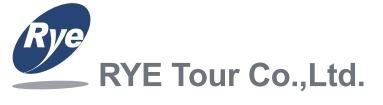 춘천 코리아 오픈 국제 태권도 대회 2019안녕하세요, 2019 춘천 코리아 오픈 국제 태권도 대회의 공식 여행사 RYE투어 입니다. 대회가 진행되는 기간동안 각 국의 대회 참가자들을 위한 숙소와 셔틀버스가 준비될 예정입니다. 숙박 및 운송과 관련된 모든 사항은 RYE투어가 담당하며, 예약은 선착순으로 진행됩니다. 숙박시설의 원활한 예약을 위해 아래의 양식을 기입하여 5월 30일 전까지 RYE투어로 회신하여 주시기 바랍니다. 대회 개최지인 춘천과 인천공항을 왕복하는 셔틀버스는 입국 기간인 7월 2일 ~ 4일, 출국 기간인 7월 10일~ 11일 사이에 운영될 예정이며, 운송과 관련된 자세한 사항은 추후에 다시 공지 드리겠습니다.숙박 예약춘천 코리아 오픈 국제 태권도 대회 2019가격 : 1인요금 / 1일기준 가격 : 1인요금 / 1일기준 가격 : 1인요금 / 1일기준 가격 : 1인요금 / 1일기준 가격 : 1인요금 / 1일기준 가격 : 1인요금 / 1일기준 숙박유형숙소객실유형객실유형객실유형식사숙박유형숙소더블/트윈더블/트윈싱글식사기숙사한림대학교 기숙사$65$65$75조식, 중식, 석식 포함호텔베니키아 춘천 베어스 호텔$75$75$110조식, 중식 포함호텔춘천 세종 호텔$75$75$110조식, 중식 포함호텔더 베네치아 스위트 호텔$75$75$110조식, 중식 포함호텔춘천 관광 호텔$65$65$100중식 포함리조트 엘리시안 강촌 리조트엘리시안 강촌 리조트$80$110조식, 중식 포함리조트 *트리플: $60      쿼드: $50       5인실: $45*트리플: $60      쿼드: $50       5인실: $45*트리플: $60      쿼드: $50       5인실: $45*트리플: $60      쿼드: $50       5인실: $45*트리플: $60      쿼드: $50       5인실: $45한림대학교 기숙사강원도 춘천시 한림대학길 1 전화번호. 033 259 4701-2   팩스. 033 257 7037베니키아 춘천 베어스 호텔강원도 춘천시 스포츠타운길 376전화번호. 033 256 2525   팩스. 033 256 2530춘천 세종 호텔강원도 춘천시 봉의산길 31전화번호. 033 252 1191   팩스. 033 254 3347춘천 관광 호텔강원도 춘천시 중앙로 68번길 (낙원동)전화번호. 033 257 1900   팩스. 033 257 3388더 베네치아스위트 호텔강원도 춘천시 효자로 136전화번호. 033 255 9600   팩스. 033 255 9610엘리시안 강촌 리조트강원도 춘천시 남산면 북한강변길 688전화번호. 033 260 2000   팩스. 033 264 6013RYE 투어RYE 투어RYE 투어RYE 투어우편서울특별시 영등포구 국회대로 70길7, 309호 (여의도동, 동아빌딩)우편번호: 07238전화번호02)725-0808우편서울특별시 영등포구 국회대로 70길7, 309호 (여의도동, 동아빌딩)우편번호: 07238팩스02)761-4808우편서울특별시 영등포구 국회대로 70길7, 309호 (여의도동, 동아빌딩)우편번호: 07238이메일ryetour11@gmail.comryetour01@gmail.com기본 정보기본 정보국가명국가명대표자 성명팀명주소주소전화번호팩스번호이메일주소이메일주소항공편 정보항공편 정보입국출국날짜날짜시간시간인원수인원수항공편명항공편명출발지출발지도착지도착지숙박숙박팀 인원수팀 인원수팀 인원수기숙사한림대학교 기숙사대표자MF기숙사한림대학교 기숙사선수호텔베니키아 춘천 베어스 호텔선수호텔춘천 세종 호텔의료진호텔춘천 관광 호텔코치호텔더 베네치아 스위트 호텔동행자리조트엘리시안 강촌 리조트계리조트엘리시안 강촌 리조트계::숙박 일정숙박 일정숙박 일정숙박 일정숙박 일정숙박 일정숙박 일정숙박 일정숙박 일정숙박 일정숙박 일정숙박 일정숙박 일정숙박 일정숙박 일정숙박 일정숙박 일정7/2 Tue7/3 Wed7/3 Wed7/4 Thu7/4 Thu7/5 Fri7/5 Fri7/6 Sat7/6 Sat7/7 Sun7/7 Sun7/8 Mon7/8 Mon7/9 Tue7/9 Tue7/10 Wed□한림대 기숙사   (□베니키아베어스/ □세종 /□관광 /□더베네치아) 호텔 □한림대 기숙사   (□베니키아베어스/ □세종 /□관광 /□더베네치아) 호텔 □한림대 기숙사   (□베니키아베어스/ □세종 /□관광 /□더베네치아) 호텔 □한림대 기숙사   (□베니키아베어스/ □세종 /□관광 /□더베네치아) 호텔 □한림대 기숙사   (□베니키아베어스/ □세종 /□관광 /□더베네치아) 호텔 □한림대 기숙사   (□베니키아베어스/ □세종 /□관광 /□더베네치아) 호텔 □한림대 기숙사   (□베니키아베어스/ □세종 /□관광 /□더베네치아) 호텔 □한림대 기숙사   (□베니키아베어스/ □세종 /□관광 /□더베네치아) 호텔 □한림대 기숙사   (□베니키아베어스/ □세종 /□관광 /□더베네치아) 호텔 □한림대 기숙사   (□베니키아베어스/ □세종 /□관광 /□더베네치아) 호텔 □한림대 기숙사   (□베니키아베어스/ □세종 /□관광 /□더베네치아) 호텔 □한림대 기숙사   (□베니키아베어스/ □세종 /□관광 /□더베네치아) 호텔 □한림대 기숙사   (□베니키아베어스/ □세종 /□관광 /□더베네치아) 호텔 □한림대 기숙사   (□베니키아베어스/ □세종 /□관광 /□더베네치아) 호텔 □한림대 기숙사   (□베니키아베어스/ □세종 /□관광 /□더베네치아) 호텔 □한림대 기숙사   (□베니키아베어스/ □세종 /□관광 /□더베네치아) 호텔 싱글더블/트윈□엘리시안 강촌 리조트□엘리시안 강촌 리조트□엘리시안 강촌 리조트□엘리시안 강촌 리조트□엘리시안 강촌 리조트□엘리시안 강촌 리조트□엘리시안 강촌 리조트□엘리시안 강촌 리조트□엘리시안 강촌 리조트□엘리시안 강촌 리조트□엘리시안 강촌 리조트□엘리시안 강촌 리조트□엘리시안 강촌 리조트□엘리시안 강촌 리조트□엘리시안 강촌 리조트□엘리시안 강촌 리조트트리플쿼드5인실숙소 사진 (1)숙소 사진 (1)숙소 사진 (1)한림대학교 기숙사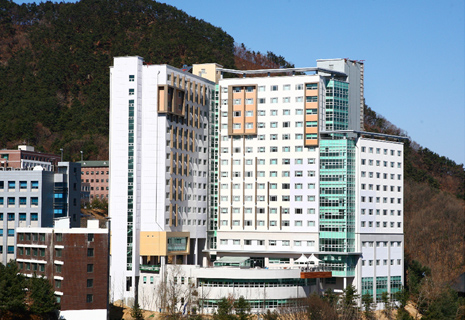 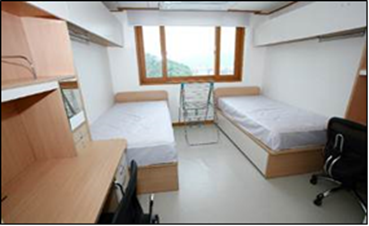 베니키아 춘천베어스 호텔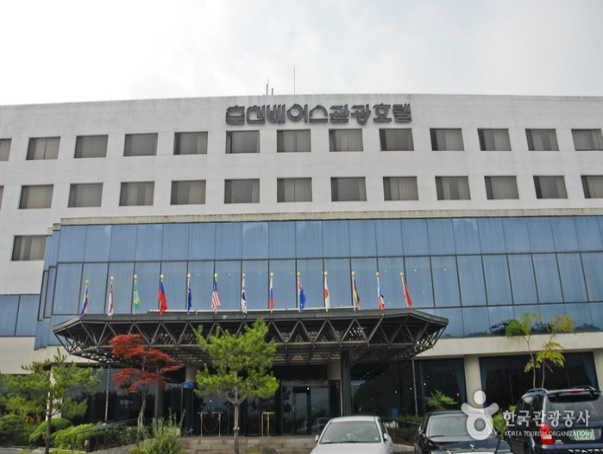 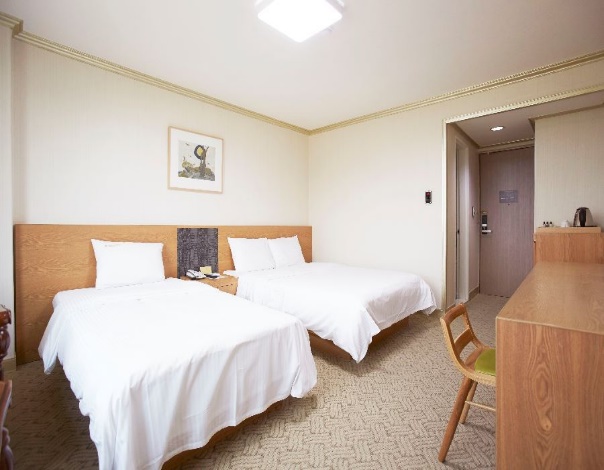 춘천 세종 호텔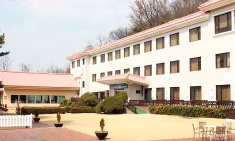 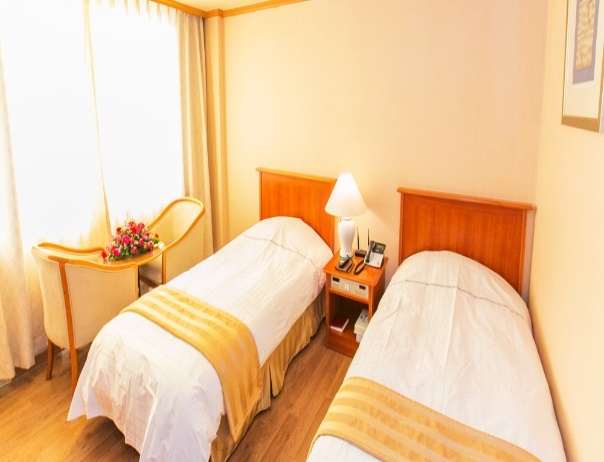 숙소 사진 (2)숙소 사진 (2)숙소 사진 (2)춘천 관광 호텔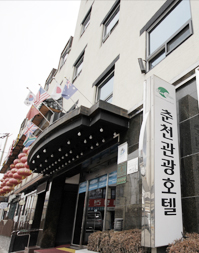 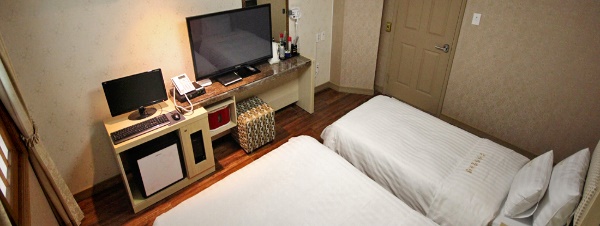 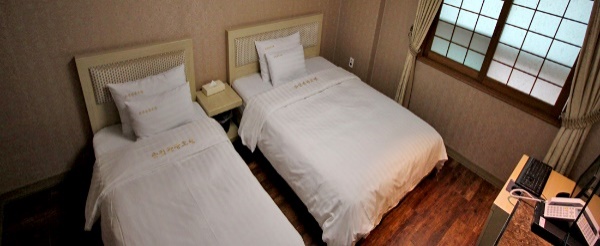 더 베네치아스위트 호텔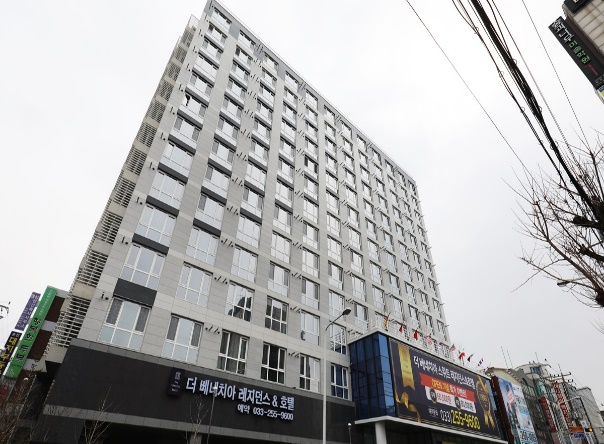 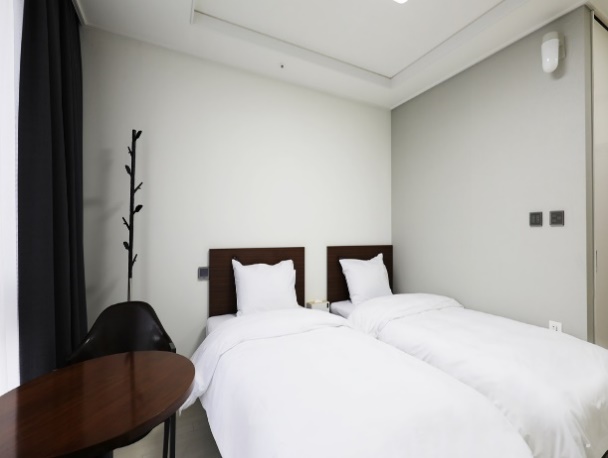 엘리시안 강촌리조트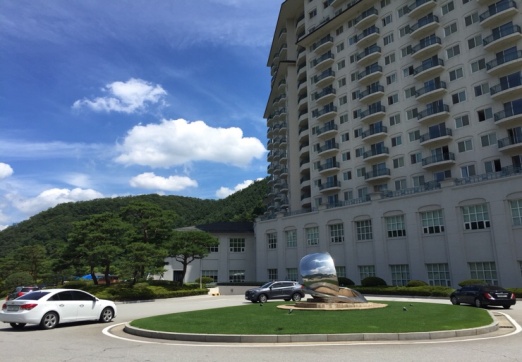 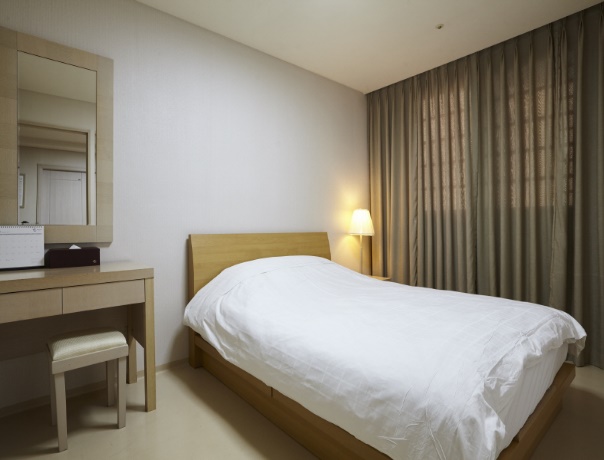 Return this form toOfficial Travel Agency Chuncheon Korea Open International Taekwondo Championships 2019RYE Tour Co., Ltd.#309 Dong Ah Bldg. 7 Gukhoe- daero 70-gil, Youngdeungpo-gu, 07238 KOREATel. (REP) +82 2 725 0808, (DIR/ Hyunji Lee) +82 2 761 6808Fax. +82 2 761 4808 E-mail: ryetour11@gmail.com조직위원회Organizing Committee of Chuncheon Korea Open International Taekwondo Championships 2019Hoban Gymnasium, #30-1 Seoksa-dong, Chuncheon-si, Gwangwon-do 200-932 KoreaTel.++82 33 250 3647~8, 250-3648~9  Fax.++82 33 250 3650, 261-3647  E-mail: kocitc@hotmail.com  Homepage: www.chuncheonkoreaopen.org